GUÍA DE EDUCACION FISICA Y SALUD Ítem 1:(15pts.) 1.- Divide la silueta del cuerpo humano que se presenta a continuación, pinta amarilla el lado izquierdo y verde el lado derecho. 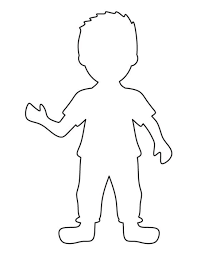 2.- Pinta de color naranjo la cabeza, color azul el tronco y color rojo las extremidades. 3.- Une cada imagen de los órganos, con la ubicación que debe tener en nuestro cuerpo. 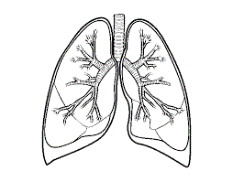 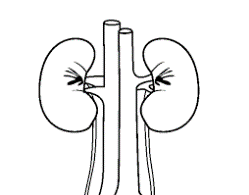 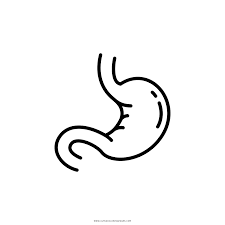 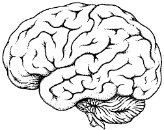 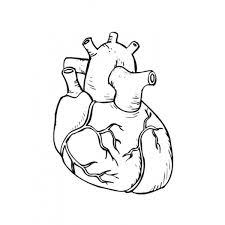 Ítem 2: (6pts.) 1.-Escribe sobre la línea, 2 habilidades motrices básicas de locomoción.2.-Escribe sobre la línea, 2 habilidades motrices básicas de manipulación.  3.-Escribe sobre la línea, 2 habilidades motrices básicas de estabilidad.Curso:2°BFecha:Calificación:Puntaje Ideal:21Pts. Puntaje Obtenido:Objetivo de aprendizajeIndicadores de EvaluaciónDemostrar habilidades motrices básicas de locomoción, manipulación y estabilidad en una variedad de juegos y actividades físicas.Reconocer habilidades motrices básicas. Instrucciones:Escribe tu nombre en el casillero indicado. Se enviará el día 06 de abril, plazo máximo de entrega 14 de abrilSi tienes alguna duda sobre cómo contestar, escribe al correo profesora.edfisica88@gmail.comSe enviara guía resuelta en formato Word, al correo de la profesora de la asignatura: profesora.edfisica88@gmail.com 